ИНСТРУКЦИЯ
по электробезопасности 
для обучающихся, воспитанников МБУ ДО «ДМШ №3»
1. Неукоснительно соблюдайте порядок включения электроприборов в сеть: шнур сначала подключайте к прибору, а затем к сети. Отключение прибора производится в обратной последовательности.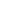 Уходя из дома или даже из комнаты, обязательно выключайте электроприборы (утюг, телевизор и т. п.).Не вставляйте вилку в штепсельную розетку мокрыми руками.Никогда не тяните за электрический провод руками – может случиться короткое замыкание.Ни в коем случае не подходите к оголенному проводу и не дотрагивайтесь до него - может ударить током.Не пользуйтесь утюгом, чайником, плиткой без специальной подставки.Не прикасайтесь к нагреваемой воде и сосуду (если он металлический) при включенном в сеть нагревателе.Никогда не протирайте включенные электроприборы влажной тряпкой.Не вешайте цветочные горшки над электрическими проводами.Нельзя гасить загоревшиеся электроприборы водой.Не прикасайтесь к провисшим или лежащим на земле проводам.Опасно влезать на крыши домов и строений, где вблизи проходят линии электропередачи, а также на опоры (столбы) воздушных линий электропередачи.Не пытайтесь проникнуть в распределительные устройства, трансформаторные подстанции, силовые щитки - это грозит смертью!Не используйте бумагу или ткань в качестве абажура электролампочек.Не пытайтесь проводить ремонт электроприборов при их включенном состоянии (в электросети).В случае возгорания электроприборов, если вы не можете погасить вспышку пожара, вызывайте по телефону 01 пожарную службу.